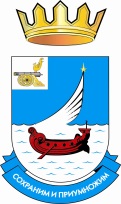 ФИНАНСОВОЕ УПРАВЛЕНИЕ АДМИНИСТРАЦИИМУНИЦИПАЛЬНОГО ОБРАЗОВАНИЯ  «ГАГАРИНСКИЙ РАЙОН»СМОЛЕНСКОЙ ОБЛАСТИП Р И К А З  № 46                                                                                     от 26 июля 2023 годаВнести в Порядок санкционирования оплаты денежных обязательств получателей средств бюджета муниципального образования «Гагаринский район» Смоленской области, бюджета Гагаринского городского поселения Гагаринского района Смоленской области и оплаты денежных обязательств, подлежащих исполнению за счет бюджетных ассигнований по источникам финансирования дефицита бюджетов, утвержденный приказом Финансового управления Администрации муниципального образования «Гагаринский район» Смоленской области от 30.12.2020 № 109 (в редакции приказа Финансового управления Администрации муниципального образования «Гагаринский район» Смоленской области от 06.06.2022 № 41), следующие изменения:1) в пункте 2 слова «от 06.10.2020 № 735-П «О ведении Банком России и кредитными организациями (филиалами) банковских счетов территориальных органов Федерального казначейства» заменить словами «от 09.01.2023 № 813-П «О ведении Банком России и кредитными организациями банковских счетов территориальных органов федерального казначейства».Заместитель Главы муниципального образования -начальник Финансового управления                                                Т. В. КудринаО внесении изменений в приказ Финансового управления Администрации муниципального образования «Гагаринский район» Смоленской области от 30.12.2020     № 109